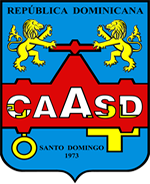 Corporación del Acueducto y Alcantarillado de Santo DomingoEnmienda No. 107 de julio de 2016Procedimiento de UrgenciaPara la Adquisición de Químicos Coagulantes para Tratamiento de AguasReferencia CAASD-UR-01-2016De acuerdo y apegado a la ley 340-06 sobre Compras y Contrataciones Públicas y lo descrito en su artículo 18 Párrafo III, y en este pliego de condiciones específicas en su acápite 1.29,  la Corporación del Acueducto y Alcantarillado de Santo Domingo procede a realizar la adenda o enmienda No. 1 al Pliego de Condiciones Específicas del Procedimiento de Urgencia, Referencia CAASD-UR-01-2016.Se modifica el acápite 2.1 Objeto de la Licitación para que en lo adelante se lea:2.1 Objeto de la LicitaciónConstituye el objeto de la presente convocatoria la Adquisición de: 4,500,000 Kilogramos de Sulfato de Aluminio Grado A.1,680,000 Kilogramos de Sulfato de Aluminio Liquido1,680,000 Libras de Hidróxicloruro de Aluminio Liquido Se modifica el acápite 2.8 Descripción de los Bienes para que en lo adelante se lea:Descripción de los BienesLote 1. Cuatro Millones Quinientos Mil (4,500,000.00) Kilos de Sulfato de Aluminio Solido Grado A.Lote 2. Un Millón Seiscientos Ochenta Mil (1,680,000.00) Kilogramos de Sulfato Aluminio LiquidoLote 3. Un Millón Seiscientos Ochenta Mil (1,680,000.00) Kilogramos de Hidróxicloruro de Aluminio Liquido Se modifica el acápite 2.14 Documentación a Presentar para que en lo adelante se lea:2.14 Documentación a PresentarDocumentación Legal:Formulario de Presentación de Oferta. (SNCC.F.034). Registro Mercantil (Vigente). Registro Nacional de Proveedores (RNP), emitido por la Dirección General de Contrataciones Públicas. Certificación emitida por la Dirección General de Impuestos Internos (DGII), donde se manifieste que el Oferente se encuentra al día en el pago de sus obligaciones fiscales. Certificación emitida por la Tesorería de la Seguridad Social, donde se manifieste que el Oferente se encuentra al día en el pago de sus obligaciones de la Seguridad Social.Declaración Jurada de No Conflicto con el Estado Dominicano en la que manifieste que no se encuentra dentro de las prohibiciones de esta. (SNCC.F.047). Formulario de Información sobre el Oferente (SNCC.F.042).Copia de Cédula de Identidad del Representante Legal. Copia de Estatutos Sociales registrados en la Cámara de Comercio y Producción que corresponda. Copia del Acta de la última Asamblea Ordinaria Anual, por la cual se nombre el actual Gerente o Consejo de Administración (registrada en la Cámara de Comercio y Producción que corresponda, y certificada conforme a su original por el Gerente de la Sociedad). Documentación Financiera:IR-2 de los últimos (2) Periodos Fiscales (2014, 2015) y  sus estados financieros debidamente auditados por un CPA. (no subsanable)Línea de Crédito Bancaria en una reconocida entidad Bancaria del País:Lote 1 mínimo disponible de Diez Millones (RD$10,000,000.00)Lote 2 y 3 mínimo disponible de Cinco Millones (RD$ 5,000,000.00)Documentación Técnica:Certificación del Fabricante, debidamente legalizada por un notario del país del producto, donde certifique que son fabricantes del producto. (no subsanable)Formulario Autorización del Fabricante, en los casos de que los bienes no sean fabricados por el Oferente, si procede. (SNCC.F.047). (no subsanable)Certificado de Análisis, donde estén expresadas las especificaciones técnicas del producto. Dicho certificado deberá de ser emitido por un Laboratorio externo del país de origen de los productos y que no tenga ninguna vinculación con el fabricante del producto. Este no podrá tener una fecha anterior a la fecha de la primera Publicación llamado a participar en la licitación indicada en el Cronograma de licitación de la Sección II Acápite 2.5 del presente Pliego de Condiciones Específicas. (no subsanable)Nota: Para que el Certificado de Análisis sea declarado como válido y poder evaluarlo, se deberá de incluir una certificación o constancia emitida por un organismo público del país de origen del producto,  que conste que dicho Laboratorio externo este certificado  actualmente para emitir dicho certificado. (no subsanable)Documentos que puedan demostrar la disponibilidad del producto. (no subsanable)Nota: Los Oferentes deberán expresar la disponibilidad del producto para la primera entrega requerida, según el cronograma de entrega.  En cualquiera de los siguientes casos o en ambos: estos podrán estar en el almacén del Oferente  (Con una fecha no anterior al 01 de Junio del 2016, y deberán de presentar sus documentos de importación para su verificación y/o en caso de expresarse mediante Bill of Lading, no podrá tener fecha anterior al 01 de Junio del 2016. En los dos casos, el producto deberá ser de la procedencia del Fabricante, así mismo todos los documentos de embarque presentados (Bill of Lading) tienen que totalizar la cantidad de Kilogramos requerido para la primera entrega.  (no subsanable)Para los  productos líquidos de los lotes 2 y 3 el oferente deberá suministrar contrato, orden de compras o documentos de compra y venta con el fabricante del producto, debidamente notariado, que avale la disponibilidad del mismo en un periodo no mayor de 3 meses ya que se prevé el suministro luego de haber realizado las instalaciones de los equipos requeridos.Nota: La CAASD podrá verificar las informaciones de existencia, disponibilidad  y documentaciones de los Oferentes, mediante visitas en los almacenes y mediante confirmaciones por parte de las Líneas Navieras.Historial de Cumplimiento Copia de Contratos en los últimos años, en territorio  nacional, similares con el objeto de la presente Licitación y sus montos, para la provisión de los productos citados en el acápite 2.8, en instituciones estatales.  En caso de que sean privadas, deberán de presentar órdenes de compras, junto con las facturas comerciales recibidas con NCF que confirmen dichas órdenes con sus montos.Para los consorcios: En adición a los requisitos anteriormente expuestos, los consorcios deberán presentar:Original del Acto Notarial por el cual se formaliza el consorcio, incluyendo su objeto, las obligaciones de las partes, su duración la capacidad de ejercicio de cada miembro del consorcio, así como sus generales.Deberán indicar también en dicha comunicación lo siguiente:a)	Las empresas que forman el consorcio;b)	Las razones de complementariedad que justifican la asociación;c)	La designación de la empresa técnicamente responsable; yd) El compromiso de no modificar los términos del documento de asociación hasta la finalización del contrato.PARRAFO: Si el Proveedor se constituye como una asociación en participación, consorcio o asociación, todas las partes que lo conformen deberán ser mancomunada y solidariamente responsables frente a la Entidad Contratante, por el cumplimiento de las disposiciones del contrato. Dichas partes deberán, además, designar a una de ellas para que actúe como representante, con autoridad para comprometer a la asociación en participación, consorcio o asociación. La composición o constitución de la asociación en participación, consorcio o asociación no deberá modificarse sin el consentimiento escrito y previo de esta Oficina.Poder especial de designación del representante o gerente único del Consorcio autorizado por todas las empresas participantes en el consorcio. Se modifica el acápite 2.16  Presentación de la Documentación Contenida en el  “Sobre B”para que en lo adelante se lea:2.16 Presentación de la Documentación Contenida en el  “Sobre B”Formulario de Presentación de Oferta Económica (SNCC.F.33), presentado en Un (1) original debidamente marcado como “ORIGINAL” en la primera página de la Oferta, junto con Tres (3) fotocopias simples de la misma, debidamente marcadas, en su primera página, como “COPIA”. El original y las copias deberán estar firmados en todas las páginas por el Representante Legal,  debidamente foliadas y deberán llevar el sello social de la compañía. Garantía de la Seriedad de la Oferta.  Correspondiente a Garantía Bancaria por valor del 1% del valor total de su Oferta Económica, con vigencia de Treinta (30) días hábiles contados a partir de la apertura de las ofertas.El “Sobre B” deberá contener en su cubierta la siguiente identificación:NOMBRE DEL OFERENTE/PROPONENTE(Sello Social)Firma del Representante LegalCOMITÉ DE COMPRAS Y CONTRATACIONES                              		Corporación del Acueducto y Alcantarillado de Santo DomingoPRESENTACIÓN:    OFERTA ECONÓMICAREFERENCIA:	       CAASD-UR-001-2016 Las Ofertas deberán ser presentadas únicas y exclusivamente en el formulario designado al efecto, (SNCC.F.033), siendo inválida toda oferta bajo otra presentación. La Oferta Económica deberá presentarse en Pesos Dominicanos (RD$).  Los precios deberán expresarse en dos decimales (XX.XX) que tendrán que incluir todas las tasas (divisas), impuestos y gastos que correspondan, transparentados e implícitos según corresponda.La CAASD solo cubrirá los costos por concepto de: Impuestos aduanales (ITBIS, Arancel y Tasa de Servicio Aduanero), por lo que el oferente deberá endosar los Bill of Lading a la Corporación del Acueducto y Alcantarillado de Santo Domingo (CAASD) para tramitar la solicitud de exoneración de dichos impuestos a través del Ministerio de Hacienda. El oferente deberá expresar el precio de la oferta en Costo Seguro y Flete (CIF), Puerto Caucedo o Rio Haina  tendrá que cubrir los costos, gastos y cobros de las Navieras por concepto de: Terminal Handling Charges (THC), Impresión de Bill of Lading e inclusive cualquier otro costo cobrado por Despachos Portuarios Hispaniola, S.A.S ( por uso de chasis, contenedores y moras de los mismos), por Zona Franca Multimodal Caucedo, Por Haina International Terminal y por Autoridad Portuaria e inclusive cualquier otro costo cobrado por concepto de Fletes de Importación, así como también el transporte terrestre y las descargas.El Oferente/Proponente que cotice en cualquier moneda distinta al Peso Dominicano (RD$), se auto-descalifica para ser adjudicatario..A fin de cubrir las eventuales variaciones de la tasa de cambio del Dólar de los Estados Unidos de Norteamérica (US$), la Corporación del Acueducto y Alcantarillado de Santo Domingo podrá considerar eventuales ajustes, una vez que las variaciones registradas sobrepasen el cinco por ciento (5%) con relación al precio adjudicado o de última aplicación. La aplicación del ajuste podrá ser igual o menor que los cambios registrados en la Tasa de Cambio Oficial del Dólar Americano (US$) publicada por el Banco Central de la República Dominicana, a la fecha de la entrega de la Oferta Económica.En el caso de que el Oferente/Proponente Adjudicatario solicitara un eventual ajuste, la Corporación del Acueducto y Alcantarillado de Santo Domingo se compromete a dar respuesta dentro de los siguientes cinco (5) días laborables, contados a partir de la fecha de acuse de recibo de la solicitud realizada.La solicitud de ajuste no modifica el Cronograma de Entrega de Cantidades Adjudicadas, por lo que, el Proveedor Adjudicatario se compromete a no alterar la fecha de programación de entrega de los Bienes pactados, bajo el alegato de esperar respuesta a su solicitud. Los precios no deberán presentar alteraciones ni correcciones y deberán ser dados en la unidad de medida establecida en el Formulario de Oferta Económica.En los casos en que la Oferta la constituyan varios bienes, solo se tomará en cuenta la cotización  únicamente de lo evaluado CONFORME en el proceso de evaluación técnica.Será responsabilidad del Oferente/Proponente la adecuación de los precios unitarios a las unidades de medidas solicitadas, considerando a los efectos de adjudicación el precio consignado en la Oferta Económica como el unitario y valorándolo como tal, respecto de otras Ofertas de los mismos productos. El Comité de Compras y Contrataciones, no realizará ninguna conversión de precios unitarios si éstos se consignaren en unidades diferentes a las solicitadas. LOTE I9, 900,000.00 Libras de Sulfato de Aluminio Solido grado “A9, 900,000.00 Libras de Sulfato de Aluminio Solido grado “A9, 900,000.00 Libras de Sulfato de Aluminio Solido grado “ALOTE IParámetroUnidadRangoLOTE IAL2O3%Mínimo 17LOTE IFe2O3%Máximo 0.05LOTE IInsolubles en Agua%Máximo 0.06LOTE IPeso Molecularg/molMax 601LOTE IColorBlanco-CremaLOTE IPHMínimo de 3.0 para soluciones al 1%LOTE IAcidez Libre%NingunoLOTE IGranulometría 100%Pasa tamiz #4LOTE IGranulometría 90%Pasa tamiz #10LOTE II1,680,000.00 Kilogramos de Sulfato de Aluminio Liquido y 2 Bombas Dosificadoras de Sulfato de Aluminio Liquido1,680,000.00 Kilogramos de Sulfato de Aluminio Liquido y 2 Bombas Dosificadoras de Sulfato de Aluminio Liquido1,680,000.00 Kilogramos de Sulfato de Aluminio Liquido y 2 Bombas Dosificadoras de Sulfato de Aluminio LiquidoLOTE II1,680,000.00 Kilogramos de Sulfato de Aluminio Liquido 1,680,000.00 Kilogramos de Sulfato de Aluminio Liquido 1,680,000.00 Kilogramos de Sulfato de Aluminio Liquido LOTE IIParámetros de la norma Icontec 531, 5ta revisiónUnidadEspecificacionesLOTE IIAlúmina (AL2O3)%7.00-8.00LOTE IIÓxido de Hierro (Fe2O3)%0.95-1.30LOTE IIMaterial Insoluble%0.02-0.1LOTE IIBasicidad Libre (A L2O3) O%0.10-0.15LOTE IIValor PH0.90-1.60LOTE IIDensidadg/ml1.30-1.40LOTE IITemperatura de Análisis (°C)LOTE II      Dos (2) Bombas Dosificadoras de Sulfato de Aluminio Liquido      Dos (2) Bombas Dosificadoras de Sulfato de Aluminio Liquido      Dos (2) Bombas Dosificadoras de Sulfato de Aluminio LiquidoLOTE IICapacidad de dosificación mínima de 60 litros/horas- máxima 600 litros/horasCapacidad de dosificación mínima de 60 litros/horas- máxima 600 litros/horasCapacidad de dosificación mínima de 60 litros/horas- máxima 600 litros/horasLOTE IICaudal a tratar 2 m3/segundos dosis 20-120ppmCaudal a tratar 2 m3/segundos dosis 20-120ppmCaudal a tratar 2 m3/segundos dosis 20-120ppmLOTE IIPresión máxima de descarga 72PSIPresión máxima de descarga 72PSIPresión máxima de descarga 72PSILOTE IIPrecisión del 2%Precisión del 2%Precisión del 2%LOTE IIMotor eléctrico trifásico tipo jaula de ardilla industrial de 2.2kw. 60hzMotor eléctrico trifásico tipo jaula de ardilla industrial de 2.2kw. 60hzMotor eléctrico trifásico tipo jaula de ardilla industrial de 2.2kw. 60hzLOTE IIMaterial del diafragma: PTFE (teflón)Material del diafragma: PTFE (teflón)Material del diafragma: PTFE (teflón)LOTE IICabezal en PP reforzado en fibra de vidrioCabezal en PP reforzado en fibra de vidrioCabezal en PP reforzado en fibra de vidrioLOTE IIVálvula en esfera de vidrio PirexVálvula en esfera de vidrio PirexVálvula en esfera de vidrio PirexLOTE IIAsiento de la válvula en PVCAsiento de la válvula en PVCAsiento de la válvula en PVCLOTE IISello de la válvula en vitonSello de la válvula en vitonSello de la válvula en vitonLOTE IIConexión flanchada 1-1/2”, ANSI 150Conexión flanchada 1-1/2”, ANSI 150Conexión flanchada 1-1/2”, ANSI 150LOTE II      Dos (2) Tanques de almacenamiento       Dos (2) Tanques de almacenamiento       Dos (2) Tanques de almacenamiento LOTE IIOvalados Construidos en fibra de vidrioLOTE IICapacidad de almacenamiento de 15,000 galones LOTE IIColocados en posición Horizontal sobre tres apoyos de hormigón armado sobre el novel del terreno a una altura de 1 Mt próximo a cada entrada de agua cruda de los módulos que componen la Planta PotabilizadoraColocados en posición Horizontal sobre tres apoyos de hormigón armado sobre el novel del terreno a una altura de 1 Mt próximo a cada entrada de agua cruda de los módulos que componen la Planta PotabilizadoraColocados en posición Horizontal sobre tres apoyos de hormigón armado sobre el novel del terreno a una altura de 1 Mt próximo a cada entrada de agua cruda de los módulos que componen la Planta PotabilizadoraLOTE III1,680,000.00 Kilogramos de Hidroxicloruro de Aluminio Liquido y 2 Bombas Dosificadoras de Hidroxicloruro de Aluminio Liquido1,680,000.00 Kilogramos de Hidroxicloruro de Aluminio Liquido y 2 Bombas Dosificadoras de Hidroxicloruro de Aluminio Liquido1,680,000.00 Kilogramos de Hidroxicloruro de Aluminio Liquido y 2 Bombas Dosificadoras de Hidroxicloruro de Aluminio LiquidoLOTE III1,680,000.00 Kilogramos de Hidroxicloruro de Aluminio Liquido1,680,000.00 Kilogramos de Hidroxicloruro de Aluminio Liquido1,680,000.00 Kilogramos de Hidroxicloruro de Aluminio LiquidoLOTE IIIParámetros de la norma Icontec 531, 5ta revisiónUnidadEspecificacionesLOTE IIIAlúmina (AL2O3)%18-22LOTE IIIBasicidad Libre (A L2O3) O%70.0 minLOTE IIITurbiedadNTUMax. 50LOTE IIIDensidadg/ml1.25-1.35LOTE IIIDos (2) Bombas Dosificadoras de Hidroxicloruro de Aluminio LiquidoDos (2) Bombas Dosificadoras de Hidroxicloruro de Aluminio LiquidoDos (2) Bombas Dosificadoras de Hidroxicloruro de Aluminio LiquidoLOTE IIICapacidad de dosificación mínima de 60 litros/horas- máxima 600 litros/horasCapacidad de dosificación mínima de 60 litros/horas- máxima 600 litros/horasCapacidad de dosificación mínima de 60 litros/horas- máxima 600 litros/horasLOTE IIICaudal a tratar 2 m3/segundos dosis 20-120ppmCaudal a tratar 2 m3/segundos dosis 20-120ppmCaudal a tratar 2 m3/segundos dosis 20-120ppmLOTE IIIPresión máxima de descarga 72PSIPresión máxima de descarga 72PSIPresión máxima de descarga 72PSILOTE IIIPrecisión del 2%Precisión del 2%Precisión del 2%LOTE IIIMotor eléctrico trifásico tipo jaula de ardilla industrial de 2.2kw. 60hzMotor eléctrico trifásico tipo jaula de ardilla industrial de 2.2kw. 60hzMotor eléctrico trifásico tipo jaula de ardilla industrial de 2.2kw. 60hzLOTE IIIMaterial del diafragma: PTFE (teflón)Material del diafragma: PTFE (teflón)Material del diafragma: PTFE (teflón)LOTE IIICabezal en PP reforzado en fibra de vidrioCabezal en PP reforzado en fibra de vidrioCabezal en PP reforzado en fibra de vidrioLOTE IIIVálvula en esfera de vidrio PirexVálvula en esfera de vidrio PirexVálvula en esfera de vidrio PirexLOTE IIIAsiento de la válvula en PVCAsiento de la válvula en PVCAsiento de la válvula en PVCLOTE IIISello de la válvula en vitonSello de la válvula en vitonSello de la válvula en vitonLOTE IIIConexión flanchada 1-1/2”, ANSI 150Conexión flanchada 1-1/2”, ANSI 150Conexión flanchada 1-1/2”, ANSI 150LOTE III      Dos (2) Tanques de almacenamiento       Dos (2) Tanques de almacenamiento       Dos (2) Tanques de almacenamiento LOTE IIIOvalados Construidos en fibra de vidrioOvalados Construidos en fibra de vidrioOvalados Construidos en fibra de vidrioLOTE IIICapacidad de almacenamiento de 15,000 galones Capacidad de almacenamiento de 15,000 galones Capacidad de almacenamiento de 15,000 galones LOTE IIIColocados en posición Horizontal sobre tres apoyos de hormigón armado sobre el nivel del terreno a una altura de 1 Mt próximo a cada entrada de agua cruda de los módulos que componen la Planta PotabilizadoraColocados en posición Horizontal sobre tres apoyos de hormigón armado sobre el nivel del terreno a una altura de 1 Mt próximo a cada entrada de agua cruda de los módulos que componen la Planta PotabilizadoraColocados en posición Horizontal sobre tres apoyos de hormigón armado sobre el nivel del terreno a una altura de 1 Mt próximo a cada entrada de agua cruda de los módulos que componen la Planta Potabilizadora